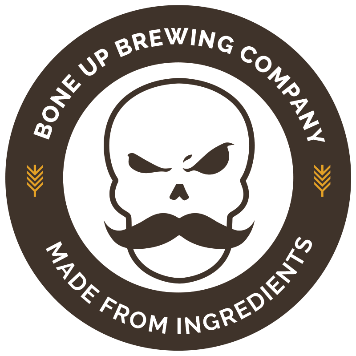 Job Title: Cellarman/Production Assistant FLSA Status: Non-Exempt Reports to: ManagementDepartment: Brewery The Cellarman/Production Assistant is responsible for individual conduct, good judgement and to uphold the highest standards of the Bone Up Brand. This position is responsible for assisting in daily brewery operations, such as cleaning equipment, monitoring product quality, and inventory management. Responsibilities: Misc. cleaning including but not limited to; floors, drains, walls, inside and outside of brewing vessels, grain mill, outside areas, and workspacesMoving, organizing, and cleaning/sanitizing kegsUnloading and putting away deliveries Cleaning and sanitizing brewing equipmentNote takingInventory Other duties as assignedQualifications: High School diploma or GEDMechanical, Construction, food industry or sanitation, biology and/or chemical-related knowledge is preferred but not requiredEffective time managementDetail orientated Highly capable of following direction Basic & intermediate computer skills including email, word processing, routine database activity, spreadsheet, and graphicsMust be able to lift objects greater than 55 lbs to at least shoulder heightOccasionally lift 75-150 pounds (full keg) Ability to speak and comprehend simple instructionsEffectively present information one-on-one or in groupsApply common senseDeal with standardized situations without instructionUnderstand written and oral communicationInterpret information that is in written and diagram formCollect data and solve practical problems Ability to handle and prioritize multiple tasks and projects simultaneously Establish methods and procedures for attaining specific goals and objectivesWork independently and follow through on assignments with minimal directionSet priorities which accurately reflect the relative importance of job responsibilitiesAbility to handle assigned duties according to specified procedures and receive and manage detailed instructionsPhysical Requirements: Moderate physical activity performing somewhat strenuous daily activities of a primarily productive and technical natureHeavy physical activity performing strenuous day activities of a primarily productive and technical natureExtensive physical activity performing strenuous daily activities of a primarily productive and technical nature Standing- job requires employee to remain on his or her feet in an upright position for continuous periods of time without being able to leave work areaClimbing- job requires employee to climb ladders Walking- job requires employee to walk considerable distance in the facility during the course of work dayLifting- job requires employee to lift inventory up to 75 lbs -150 lbs (example full keg)Must be able to lift objects greater than 55lbs to at least shoulder heightCarrying- job requires employee to regularly carry object up to 75 lbs Reaching- job requires employee to regularly reach for objectsStooping and Crouching- job regularly requires employee to bend forward by bending at the waist or by bending the legs or spineNear Acuity- job requires clarity of vision at 20 feet or more Speaking- job requires employee to express ideas by using the spoken wordListening- job requires perception of speech or the nature of sounds in the airWorking Conditions: Employee will be asked to climb ladders to reach high areas. This position involves working with boiling liquids and exposure to chemicals. Employee will be exposed during a shift to constant or intermittent sounds that can be loud in nature, extreme heat and cold, and wet and humid conditions.Other DutiesPlease note this job description is not designed to cover or contain a comprehensive listing of activities, duties or responsibilities that are required of the employee for this job. Duties, responsibilities and activities may change at any time with or without notice. SignaturesThis job description has been approved by all levels of management:Manager____________________________________________________Employee signature below constitutes employee's understanding of the requirements, essential functions and duties of the position.Employee__________________________________ Date_____________